EAGLE COUNTY CONSERVATION DISTRICTPO Box 360 Eagle, CO  81631 ~ 970.343.0333 Monthly Board Meeting Agenda June 9th 20215:00pm Online Zoom MeetingMeeting called to order at 5:12pmSupervisors Present: Scott Jones, Scott Schlosser, Ken Marchetti, Clayton Gerard, Shawn BruckmanSupervisors Absent: Jay Taylor, Wendy SacksGuests:  Stephen Jaouen, Denyse SchrenkerApproval of Minutes: Motion to approve minutes by Scott SchlosserRoll Call Reports: Board member miles & hours spent on conservation starting with the last regular meeting held May 12th, 2021Treasurer’s Report:Alpine Checking Account balance: $ 31,522.44Money Market Account balance: $ 30,655,70Topics to Discuss:Vence Contributors- The Grant deadline has been pushed back to July 19, and the Eagle County Conservation District will instead be applying for the CIG Classic Grant. Scott Jones said that a CCA meeting will be held around the end of June and is looking for us to present on the Vence Project for potential funding. The rest of the board members are also reaching out to various organizations for other matching funders. Once connections have been made, Laura will continue contact with those organizations. Eagle County Funding- Ken will reach out to Eagle County check on the progress in reviewing the District Manager SOW document. The board agreed that it necessary to press forward and set up another meeting regarding the funding. Initiative 16- Ken brought up the discussion of who to send the Opposition Letter to, and who would be most influenced by it. It was noted that that this initiative will most likely be on the fall ballot giving the board more time to design the letter. Denyse had mentioned that CSU Ext will be writing some fact sheets about the subject and then the conservation district will utilizeFair and Rodeo- Shawn made a motion to sponsor the Junior Livestock food equal to what provided in 2019 and Scott Schlosser seconded. The ECCD will hang a banner with 4H and will publish flyers for the upcoming fall annual meeting. Annual Meeting/Farm Tour Setup- Scott Schlosser will reach out to Scott Jones to set up a date for the Annual Meeting in the fall and tie in the farm tour directly beforehand. Walking Mountains Camps- In previous years the board has budgeted for between 5-8 scholarships to Walking Mountains Summer Camps. Last year the money designated for the scholarships was not handed out due to Covid-19. Clayton made a motion to use the money from last year for this summer’s scholarships and was seconded by Ken. Laura will connect with Scott S, Wendy and Chris Cohen with Walking Mountains to move things forward.Upcoming ERCWP Stakeholder Meeting- The board would like a copy of Linn Brooks presentation on Water Resources Master Plan. There was discussion about what the presentation was about and if ECCD would like to invite Linn to present at the next board meeting. Laura will attend the meeting and follow up with Linn afterwards. DM Updates-Walking Mountains Presentation- The presentation has been moved to August 30th and the Board has agreed to schedule a work shop to fine tune the presentation. The work shop has been scheduled for June 22 at 10:30 am at the Colorado workspace above boneyard. Shawn, Ken, Scott Schlosser and Laura have agreed to attend. Laura will begin to work on a Quarterly Newsletter that will go out every February, May, August, and November. This August’s addition will include but not be limited to these items: Introduction of the new District Manager and office hoursVence Annual Event and farm tourBroad discussion on other events that have happened in the past month- meetings, conferences, etc.Zoom- Clayton made a motion for the Board to get Zoom so that Laura can schedule her own meetings moving forward. The motion was seconded by Shawn. Laura will reach out to Wendy about setting it up. Future Meetings: Shawn suggested moving the start time for Board Meetings to be pushed back to 5:30 pm. Shawn made a motion, and was seconded by Ken. Laura brought up the suggestion to transition the meetings back to in-person. Denyse will set up the office space at the Eagle County Road and Bridge for the Board and moving forward, everyone will have the option to meet in person or via Zoom. This motion was made by Scott Schlosser and seconded by Ken. NRCS Report: Stephen stated that Eagle County is still in the red, regarding the drought. We are currently above 2012 but below last year (on average). We are now facing 2 good years of poor moisture. A decision will be made in August whether or not to cut back on irrigation for farmers and we are officially pulling from the savings account in Lake Mead. The NRCS is officially done funding contracts and have recently approved for ditch water entities with another half million. There is an open conservation EQIP drought relief plan. The Colorado River Watershed District have shared a new cost sharing project with a rolling grant that will be batched out as they get them. If landowners want improvements for irrigation, they are rolling those now with a new Program Manager and are now fully staffed. CSU Ext Update: Denyse has asked if ECCD can sponsor a dinner for grazing school on the Rancho panel night. Ken made motion to sponsor the dinner and was seconded by Shawn. It was estimated to be for about 20 people and Ken made another motion to not exceed $400. Shawn seconded. The grazing school event registration is live and Laura will help spread the word.Mail Review: N/ANext Meeting Date: July 14, 2021Adjourn: 7:06 pmNotes taken by: Laura Bohannon (District Manager)BOARD MEMBERHOURSMILESScott Jones600Scott Schlosser1520Wendy SacksClayton Gerard64Shawn Bruckman160Jay Taylor47Ken Marchetti50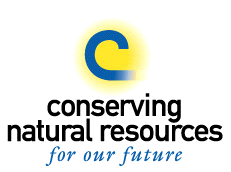 